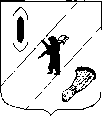 АДМИНИСТРАЦИЯ  ГАВРИЛОВ-ЯМСКОГОМУНИЦИПАЛЬНОГО  РАЙОНАПОСТАНОВЛЕНИЕ11.08.2015 № 931О внесении изменений в муниципальную целевую программу «Развитие средств массовой информации на территории Гаврилов-Ямского муниципального района» на 2014-2016 годыВ соответствии с решением Собрания представителей Гаврилов-Ямского муниципального района от 28.05.2015 №15 «О  внесении  изменений в решение Собрания представителей Гаврилов-Ямского муниципального района от 18.12.2014г. № 38  «О бюджете Гаврилов – Ямского муниципального района на 2015 год и на плановый период 2016-2017 годов», руководствуясь статьей 26 Устава Гаврилов-Ямского муниципального района,АДМИНИСТРАЦИЯ МУНИЦИПАЛЬНОГО РАЙОНА ПОСТАНОВЛЯЕТ:1. Внести следующие изменения в муниципальную целевую программу «Развитие средств массовой информации на территории Гаврилов-Ямского муниципального района» на 2014-2016 годы, утвержденную постановлением Администрации муниципального района от 23.12.2013 г. №1914:	1.1. Паспорт Программы читать в новой редакции (Приложение 1);	1.2. Раздел Программы «Общая потребность в ресурсах» читать в новой редакции (Приложение 2);	1.3. Раздел Программы VII. «Перечень программных мероприятий» читать в новой редакции (Приложение 3).2. Постановление опубликовать в районной массовой газете «Гаврилов-Ямский вестник» и разместить на официальном сайте Администрации Гаврилов-Ямского муниципального района в сети Интернет.3. Контроль за исполнением постановления возложить на управляющего делами Администрации муниципального района – начальника отдела по организационно-правовой работе и муниципальной службе Ширшину М.Ю. 4. Постановление вступает в силу с момента официального опубликования.Глава Администрации муниципального района							В.И.СеребряковПриложение 1 к постановлениюАдминистрации Гаврилов-Ямского   муниципального районаот 11.08.2015 № 931ПАСПОРТМУНИЦИПАЛЬНОЙ ЦЕЛЕВОЙ ПРОГРАММЫ«Развитие средств массовой информации на территории Гаврилов-Ямского муниципального района» на 2014-2016 годыПриложение 2 к постановлениюАдминистрации Гаврилов-Ямского   муниципального районаот 11.08.2015 № 931Общая потребность в ресурсахПриложение 3 к постановлениюАдминистрации Гаврилов-Ямскогомуниципального районаот 11.08.2015 № 931VII. Система мероприятий Муниципальной целевой программы Список принятых сокращений	
     
     БМР – бюджет муниципального района   Наименование муниципальной целевой программы«Развитие средств массовой информации на территории Гаврилов-Ямского муниципального района» на 2014-2016 годы.Куратор муниципальной целевой программыУправляющий делами Администрации муниципального района  - начальник отдела по организационно-правовой работе и муниципальной службе Ширшина М.Ю., тел.: (48534) 2-02-51Ответственный исполнительОтдел по организационно-правовой  работе и муниципальной службе Администрации муниципального районаМАУ «Редакция районной газеты «Гаврилов-Ямский вестник» и местного телевещания»Участники муниципальной целевой программыМАУ «Редакция районной газеты «Гаврилов-Ямский вестник» и местного телевещания»Цель муниципальной  целевой программы- повышение эффективности работы средств массовой информации;- создание в районе условий для развития СМИ, соответствующих по качеству, доступности и разнообразию выполнению принципов информационной безопасности и соответствия текущим социально-экономическим приоритетам районаЗадачи  муниципальной  целевой программы- обеспечение устойчивого экономического роста районных СМИ;- переподготовка кадров СМИ;- материально-техническое обеспечение СМИ;Основные целевые показатели (индикаторы) подпрограммы- количество экземпляров районной газеты «Гаврилов-Ямский вестник»;- количество зрителей телеканала «Гаврилов-Ямское телевидение»- количество номеров районной газеты «Гаврилов-Ямский вестник»;- количество программ телеканала «Гаврилов-Ямское телевидение»;- количество специалистов, прошедших подготовку (переподготовку)Сроки и этапы   реализации  подпрограммы2014-2016 годыОбъем финансирования муниципальной целевойпрограммы,в том числе по годам реализации,тыс.руб.Всего  – 13772,5 тыс. руб.в том числе:2014 г. - 4500 тыс.руб.2015 г. – 4772,5 тыс.руб.2016 г. - 4500 тыс.руб.из них:бюджет муниципального районавсего – 1772,5 тыс. руб.в том числе:2014г- 500 тыс. руб.;2015г – 772,5 тыс.руб.;2016г - 500 тыс. руб.прочие источники:всего – 12000 тыс. руб.в том числе:2014 г – 4000 тыс. руб.;2015 г – 4000 тыс. руб.;2016 г – 4000 тыс. руб.Контактные лицаШиршина М.Ю.- управляющий делами Администрации Гаврилов-Ямского муниципального района -  начальник отдела по организационно-правовой работе и муниципальной службе, тел. (48534) 2-02-51;Киселева Т.Ю. – главный редактор МАУ «Редакция районной газеты «Гаврилов-Ямский вестник» и местного телевещания» тел.: (48534) 2-42-96Наименование ресурсовЕдиница измеренияПотребность в ресурсах      (тыс. руб.)Потребность в ресурсах      (тыс. руб.)Потребность в ресурсах      (тыс. руб.)всего201420152016Финансовые ресурсы - всеготыс. руб.13772,545004772,54500Бюджет муниципального районатыс. руб.1772,5500772,5500Прочие источники (средства МАУ «Редакция районной газеты «Гаврилов-Ямский вестник» и местного телевещания)тыс. руб.12000400040004000№№п/пПрограммные мероприятия, обеспечивающие выполнение задачиИсполнители, участники (главные распорядители)Источник финанси-рованияОбъёмы финансирования, млн.руб.Объёмы финансирования, млн.руб.Объёмы финансирования, млн.руб.Объёмы финансирования, млн.руб.Ожидаемый результат, срок исполнения мероприятияОжидаемый результат, срок исполнения мероприятия№№п/пПрограммные мероприятия, обеспечивающие выполнение задачиИсполнители, участники (главные распорядители)Источник финанси-рованиявсегов т.ч. по годам реализациив т.ч. по годам реализациив т.ч. по годам реализацииОжидаемый результат, срок исполнения мероприятияОжидаемый результат, срок исполнения мероприятия№№п/пПрограммные мероприятия, обеспечивающие выполнение задачиИсполнители, участники (главные распорядители)Источник финанси-рованиявсего2014 г.2015 г.2016 г.Ожидаемый результат, срок исполнения мероприятияОжидаемый результат, срок исполнения мероприятия12345678991.Задача 1: Обеспечение устойчивого экономического роста районных СМИЗадача 1: Обеспечение устойчивого экономического роста районных СМИЗадача 1: Обеспечение устойчивого экономического роста районных СМИЗадача 1: Обеспечение устойчивого экономического роста районных СМИЗадача 1: Обеспечение устойчивого экономического роста районных СМИЗадача 1: Обеспечение устойчивого экономического роста районных СМИЗадача 1: Обеспечение устойчивого экономического роста районных СМИЗадача 1: Обеспечение устойчивого экономического роста районных СМИЗадача 1: Обеспечение устойчивого экономического роста районных СМИ1.1.Информационное сопровождение Муниципальной целевой программыМАУ «Редакция районной газеты «Гаврилов-Ямский вестник» и местного телевещания»1.1.1.Лицензионное программное обеспечениеБМР1305040402014-2016 годы2014-2016 годы1.1.2.Оргтехника, телекоммуникационные услугиБМР1605060502014-2016 годы2014-2016 годы1.1.3.Содержание и обеспечение деятельности  редакцииБМРпрочие источн.74086002002900350290019028002014-2016 годы2014-2016 годыВсего по задаче 1в том числе:9630320033503080     - бюджет муниципального района1030300450280      - прочие источники (средства МАУ «Редакция районной газеты «Гаврилов-Ямский вестник» и местного телевещания»)86002900290028002.Задача 2: Переподготовка кадров СМИЗадача 2: Переподготовка кадров СМИЗадача 2: Переподготовка кадров СМИЗадача 2: Переподготовка кадров СМИЗадача 2: Переподготовка кадров СМИЗадача 2: Переподготовка кадров СМИЗадача 2: Переподготовка кадров СМИЗадача 2: Переподготовка кадров СМИЗадача 2: Переподготовка кадров СМИ2.1.Организационно-образовательное сопровождение Муниципальной целевой программыМАУ «Редакция районной газеты «Гаврилов-Ямский вестник» и местного телевещания»2.1.1.Организация учёбы журналистов, проведение творческих семинаровБМР55152020202014-2016 годыВсего по задаче 25515202020в том числе бюджет муниципального района55152020203Задача 3: Материально-техническое обеспечение СМИЗадача 3: Материально-техническое обеспечение СМИЗадача 3: Материально-техническое обеспечение СМИЗадача 3: Материально-техническое обеспечение СМИЗадача 3: Материально-техническое обеспечение СМИЗадача 3: Материально-техническое обеспечение СМИЗадача 3: Материально-техническое обеспечение СМИЗадача 3: Материально-техническое обеспечение СМИЗадача 3: Материально-техническое обеспечение СМИ3.1.Расходы, связанные с изданием районной газеты «Гаврилов-Ямский вестник» (оплата полиграфических услуг, стоимость бумаги)МАУ «Редакция районной газеты «Гаврилов-Ямский вестник» и местного телевещания»БМРпрочие источн.687,534001851100302,51100200120020012002014-2016 годыВсего по задаче 34087,512851402,514001400в том числе- бюджет муниципального района687,5185302,5200200- прочие источники (средства МАУ «Редакция районной газеты «Гаврилов-Ямский вестник» и местного телевещания»)34001100110012001200Итого по Муниципальной целевой программе:13772,545004772,545004500в том числе:   - бюджет муниципального района1772,5500772,5500500   - прочие источники120004000400040004000